Ordtest 2.0 - Thema: BerlinName:______________________________Sb. = substantiv/navneord, vb. = verbum/udsagnsord, adj. = adjektiv/tillægsordTest 2.0: Ich habe _____________/50 Wörter richtig gemacht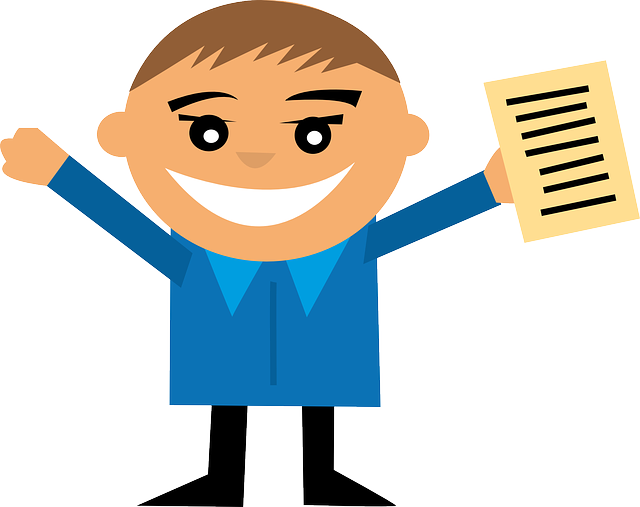  Deutsch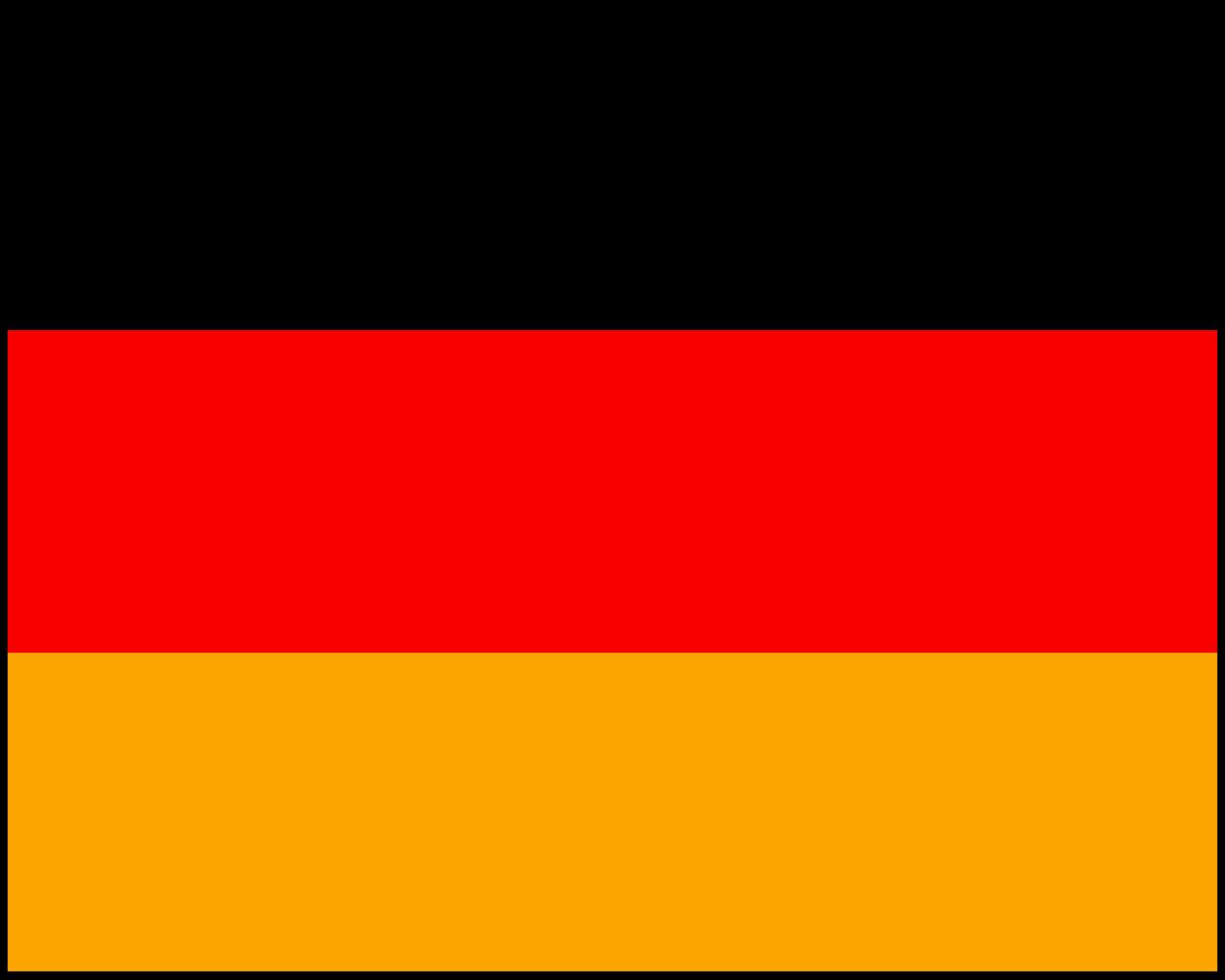  Dänisch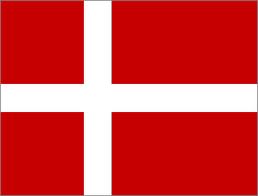 Richtig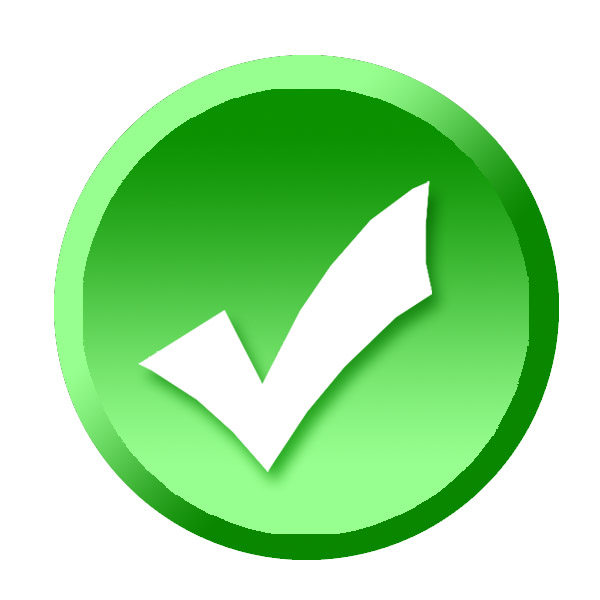 Falsch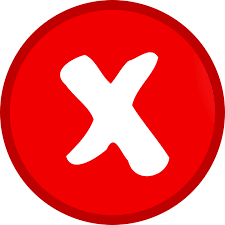 Ausländer (sb.)	Aussicht (sb.)Besatzungszone (sb.)	BRD (forkortelse)DDR (forkortelse)Der Fall der Mauer (sb.)Die Berliner Mauer (sb.)die Wende (sb.) 	Druck (sb.)		Einheit (sb.)einkaufen (vb.)	Einkaufsbummel (sb.)	Einsperrung (sb.)	Ereignis (sb.)	fliehen/flüchten (vb)Flucht (sb.)Freiheit (sb.)	Gebäude (sb.)	Geschäft (sb.)	graben (vb) 	Grenzsoldat (sb.)	Grenzübergang (sb.)Kirche (sb.)Kultur (sb.)Künstler (sb.)Lebensgefahr (sb.)Maschinengewehr (sb.)	Massenflucht (sb.)	Maueropfer (sb.)	„Multikulti“ (adj.)Nachteil (sb.)Schiessbefehl (sb.)	 Schuss (sb.)		Stacheldraht (sb.)	Stadtrundfahrt (sb.)Stadtviertel (sb.)	Streetart (sb.)	Tagesschein (sb.)	Todesstreifen (sb.) 	Tourismus (sb.)trennen (vb.)	Trennung (sb.) Trümmer (sb.)	Tunnel (sb.)Turm (sb.)verboten (adj.)	Vielfalt (sb.)Vorteil (sb.)	Wahrzeichen (sb.)	Wiedervereinigung (sb.) 